ДОГОВОР ДАРЕНИЯ НЕДВИЖИМОСТИг. Москва                                        ___________________________ две тысячи двадцатть первого годаМы, гражданин РФ ФАМИЛИЯ ИМЯ ОТЧЕСТВО, пол ____, ________________ года рождения, место рождения: _______________________, паспорт: ________№____________, выдан ______________________________________ 00.00.2021 г., код подразделения: ___________, зарегистрированный по адресу: ____________________, именуемый в дальнейшем Даритель, с одной стороны, и Гражданин РФ ФАМИЛИЯ ИМЯ ОТЧЕСТВО, пол ____, ________________ года рождения, место рождения: _______________________, паспорт: ________№____________, выдан ______________________________________ 00.00.2021 г., код подразделения: ___________, зарегистрированный по адресу: ____________________, именуемая в дальнейшем Одаряемая, с другой стороны, вместе именуемые Стороны, действуя добровольно, находясь в здравом уме и ясной памяти, заключили настоящий Договор о нижеследующем: Даритель безвозмездно передает в собственность Одаряемой, а Одаряемая принимает квартиру № ___ (_____________), расположенную по адресу: г.Москва, улица _________________________. Квартира находится на ___ (________________) этаже, общей площадью ___ (____________________________) кв.м., кадастровый номер квартиры: ___________________________________, далее по тексту – Квартира.Квартира принадлежит Дарителю на праве собственности на основании:
 ____________________________________________, что подтверждается Свидетельством о государственной регистрации права от 00.00.2021 года, бланк _______________________, выданным ___________________, о чем в Едином государственном реестре прав на недвижимое имущество и сделок с ним 00.00.2000 г. сделана запись регистрации ________________. Квартира до настоящего времени не отчуждена, не заложена, в споре, аренде, под запрещением (арестом) не состоит, правами третьих лиц и иными обязательствами не обременена, лиц, временно отсутствующих не имеется, долгов по налогам и другим платежам не имеет, скрытых дефектов нет.Стороны договора подтверждают, что не лишены дееспособности, не страдают заболеваниями, препятствующими осознать суть договора, а также отсутствуют обстоятельства, вынуждающие заключить настоящий договор на невыгодных для себя условиях.Заключением настоящего договора обязательство Дарителя по передаче квартиры Одаряемому и обязательство Одаряемой принять ее считаются исполненными без составления передаточного акта. С момента государственной регистрации права собственности Одаряемой на квартиру, квартира считается переданной от Дарителя к Одаряемой.Стороны договорились, что ФАМИЛИЯ ИМЯ ОТЧЕТСТВО (Даритель), сохраняет за собой право пожизненного проживания в Квартире.В квартире зарегистрирован по месту жительства: ____________________________, 00.00.1950 г.р., который сохраняет за собой право пользования квартирой.Одаряемая приобретает право собственности на квартиру с момента
государственной регистрации перехода права собственности в Управлении Федеральной службы государственной регистрации, кадастра и картографии.Содержание статей 131, 167, 209, 210, 223, 288, 292, 433, 574, 578, 580 Гражданского кодекса Российской Федерации, 17, 18, 30, 31 Жилищного кодекса Российской Федерации сторонам известно. Настоящий договор может быть расторгнут в установленном законодательством порядке. Настоящий договор содержит весь объем соглашений между сторонами в отношении предмета настоящего договора, отменяет и делает недействительными все другие обязательства или предложения, которые могли быть приняты или сделаны сторонами, будь то в устной или письменной форме, до заключения настоящего договора. Настоящий договор составлен в трех экземплярах, имеющих равную юридическую силу, из которых один находится у Дарителя, один - у Одаряемой, и один - в Управлении Федеральной службы государственной регистрации, кадастра и картографии по Москве.Переход права собственности подлежит обязательной государственной регистрации в Управлении Федеральной службы государственной регистрации, кадастра и картографии.ПОДПИСИ СТОРОН:
____________________________________________________________________________
____________________________________________________________________________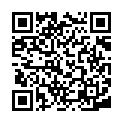 